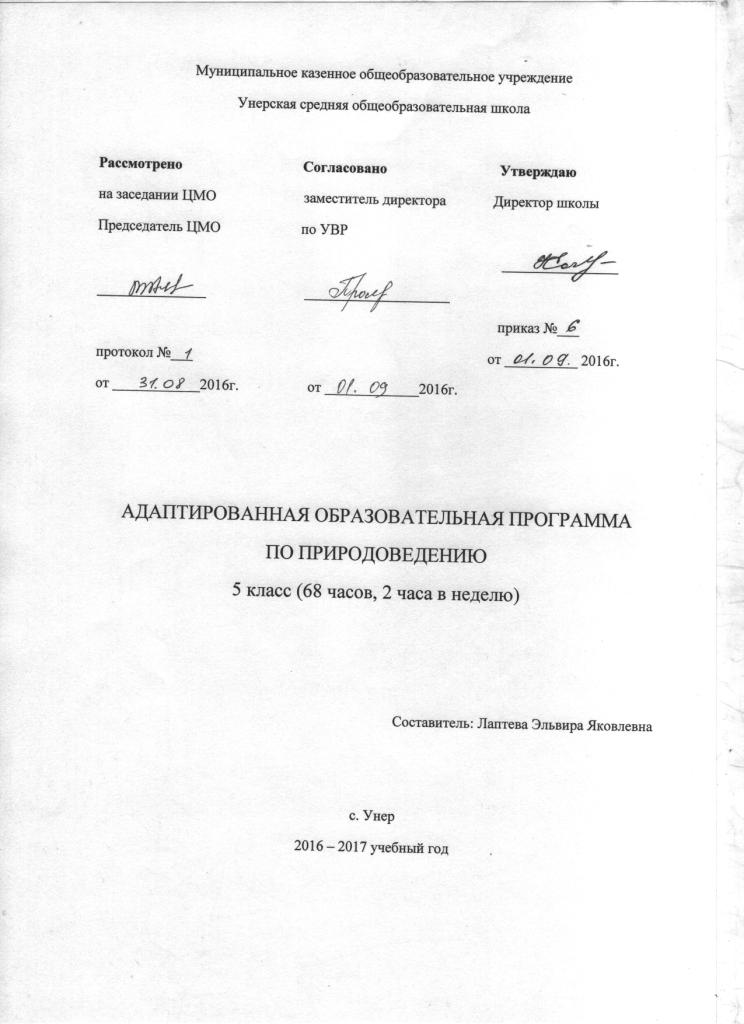 5 классПОЯСНИТЕЛЬНАЯ ЗАПИСКА      Рабочая программа по природоведению составлена на основе примерной адаптированной основной общеобразовательной программы для обучающихся с умственной отсталостью (интеллектуальными нарушениями) (вариант 1).
      Основными задачами курса «Природоведение» являются:
      • сообщение элементарных знаний о живой и неживой природе;
      • демонстрация тесной взаимосвязи между живой и неживой природой;
      • формирование специальных и общеучебных умений и навыков;
      • воспитание бережного отношения к природе, ее ресурсам, знакомство с основными направлениями природоохранительной работы;
      • воспитание социально значимых качеств личности.
      В процессе изучения природоведческого материала у учащихся развивается наблюдательность, память, воображение, речь и, главное, логическое мышление, умение анализировать, обобщать, классифицировать, устанавливать причинно-следственные связи и зависимости.
    Изучение природоведения в классах школы 8-го вида  направлено на обобщение знаний учащихся об окружающем мире. полученное при ознакомлении с предметами и явлениями, встречающимися в действительности. В то же время данный учебный пред мет для пятиклассников является подготовительным, способствующим в дальнейшем лучшему усвоению ими элементарных естествоведческих, биологических, географических и исторических знаний.В процессе изучения окружающего мира у учащихся должны сформироваться некоторые элементарные представления о нем: о живой и неживой природе, о сезонных изменениях в ней, о жизни растений и животных, о здоровье человека.Пятиклассники должны учиться наблюдать, видеть и слышать, сравнивать и обобщать, устанавливать несложные причинно-следственные связи в природе и взаимозависимость природных явлений. Такая деятельность учащихся   имеет  непосредственно большое значение  для  коррекции недостатков психофизического развития умственно отсталых школьников, их познавательных возможностей и интересов.Природоведческие  знания  помогут учащимся лучше понимать отношение человека к природе, эстетически воспринимать и любить ее, по возможности уметь беречь и стремиться охранять. Это обусловит значительную воспитательную роль природоведения, а в дальнейшем — естествознания.Календарно - тематическое планирование уроков природоведения в 5 классеПлановых контрольных работ ____, зачетов _____, тестов ____, л.р. ____  и др.№пункта (§)Кол-во часов№ урокаНаименование разделов и тем урокаДата проведения Дата проведения Примечание №пункта (§)Кол-во часов№ урокаНаименование разделов и тем урокапо плануфакти-ческий  Примечание 11            Введение                         1 четверть            Введение                         1 четверть            Введение                         1 четверть            Введение                         1 четверть            Введение                         1 четверть1Введение. Что такое природоведение.24            Вселенная            Вселенная            Вселенная            Вселенная            Вселенная 2Небесные тела.3Исследования космоса.4Спутники.5Современные исследования космоса.313          Наш дом - Земля         Наш дом - Земля         Наш дом - Земля         Наш дом - Земля         Наш дом - Земля6Как возникла Земля. 7Оболочки Земли.8Воздушная оболочка Земли.9Значение воздуха.10Поверхность суши. Равнины, холмы, горы.11Почва. Свойства почв.12Полезные ископаемые13Виды полезных ископаемых: уголь, нефть, газ, торф.14Вода на Земле15Вода в природе: осадки, воды суши.16Ручьи, реки, озера, болота, пруды.17Моря и океаны.18Обобщение «Наш дом –Земля»412          Растительный мир                           2 четверть         Растительный мир                           2 четверть         Растительный мир                           2 четверть         Растительный мир                           2 четверть         Растительный мир                           2 четверть19Разнообразие растительного мира.20Среда обитания  растений( растения леса, сада, огорода, луга)21Деревья, кустарники, травы.22Дикорастущие и культурные растения.23Деревья. Деревья лиственные.24Деревья хвойные.25Кустарники.26Травы. Дикорастущие и культурные.27Декоративные растения. Места произрастания.28Лекарственные растения.29Правила сбора растений.30Охрана растений. Значение растений для жизни человека.512         Животный мир  Земли                         3 четверть        Животный мир  Земли                         3 четверть        Животный мир  Земли                         3 четверть        Животный мир  Земли                         3 четверть        Животный мир  Земли                         3 четверть31Разнообразие животного мира.32Среда обитания животных.33Основные группы: насекомые, рыбы, земноводные, пресмыкающиеся, птицы, звери.34Насекомые. Внешний вид.35Рыбы. Внешний вид36Птицы. Внешний вид. Среда обитания.37Звери. Внешний вид. Среда обитания.38Животные рядом с человеком.39Уход за животными.40Аквариумные рыбки.41Охрана животных.42Красная книга.68             Человек             Человек             Человек             Человек             Человек 43Как устроен наш организм. Здоровье человека. Правила личной гигиены.44Осанка.45Органы чувств.46Питание. Здоровое питание.47Дыхание. Органы дыхания.48Вред курения.49Оказание доврачебной помощи.50Профилактика простудных заболеваний.716            Есть на Земле страна Россия                4 четверть           Есть на Земле страна Россия                4 четверть           Есть на Земле страна Россия                4 четверть           Есть на Земле страна Россия                4 четверть           Есть на Земле страна Россия                4 четверть51Россия – Родина моя52Население России.53Столица Москва.54Санкт - Петербург55Города России.56Древние города России.57Разнообразие растительного мира на территории нашей страны.58Заповедники59Мое село.60Экскурсия по селу61Растения моей местности.62Животные моей местности63Занятия населения64Экскурсия 65Обобщение материала по теме « Есть на Земле страна Россия»66Обобщение материала67Практическая работа на пришкольном участке;6868Практическая работа на пришкольном участке;